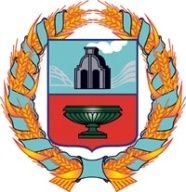 СОБРАНИЕ ДЕПУТАТОВМЕЗЕНЦЕВСКОГО СЕЛЬСОВЕТАТюменцевского районаАлтайского краяРЕШЕНИЕ27.12.2021                                       с.  Мезенцево                                               №103 О внесении  изменений в  ПоложениеО бюджетном устройстве ,бюджетном процессе  в МО Мезенцевский сельсовет № 113 от 26.12.2007(в редакции № 43 от 13.11.2009Г)  НА основании   ст.62 Бюджетного Кодекса  РФ, Федерального закона РФ от 01.07.2021г. № 251 ,Собрание депутатов Мезенцевского сельсовета Тюменцевского района алтайского края РЕШИЛО:               1.Внести в Положение о бюджетном  устройстве, бюджетном процессе и финансовом контроле, утвержденным Решением Собрания депутатов № 113 от 26.12.2007 г.( в редакции № 43 от13.11.2009г.) следующие статьи:    - Доходы  бюджета сельского поселения     1.Доходы бюджета сельского поселения формируются  в соответствии с бюджетным законодательством Российской Федерации, законодательством о налогах и сборах и законодательством об иных обязательных платежах.     2.Доходы бюджета сельского поселения формируются за счет:         -федеральных налогов и сборов, в том числе налогов, предусмотренных специальными налоговыми режимами, региональных и местных налогов в соответствии с нормативами  отчислений, установленными Бюджетном кодексом Российской Федерации, законами Алтайского края и решением Собрания депутатов о бюджете  сельского поселения на очередной финансовый год и плановый период,  а также пеней и штрафов по ним;        - неналоговых доходов в соответствии с нормативами, установленными Бюджетным кодексом Российской Федерации;        - безвозмездных поступлений.-Расходы бюджета сельского поселения      1.Формирование расходов бюджета сельского поселения осуществляется в соответствии с расходными обязательствами  муниципального образования, обусловленными установленным законодательством Российской Федерации разграничением полномочий федеральных органов государственной власти,органов государственной власти субъектов Российской Федерации и органов местного самоуправления, исполнение которых должно происходить за счет средств соответствующих бюджетов(статья 65БК РФ).       2.Расходные обязательства возникают в результате:        принятия нормативно правовых актов органов местного самоуправления по вопросам местного значения и иным вопросам, в  соответствии с заключенными  муниципальным образованием Мезенцевский сельсовет  Тюменцевского района алтайского края или от имени муниципального образования  Мезенцевский сельсовет Тюменцевского района Алтайского края договоров (соглашений)        принятия нормативно правовых  актов органов местного самоуправления  при осуществлении органами местного самоуправления переданных им отдельных государственных полномочий.      3.Расходные обязательства на выполнение вопросов местного значения исполняются за счет собственных доходов и источников покрытия дефицита бюджета, а по переданным полномочиям за счет и в пределах субвенций из бюджета  Тюменцевского района.      4.Органы местного самоуправления не вправе устанавливать и  исполнять расходные обязательства, связанные с решением вопросов, отнесенных к компетенции федеральных органов государственной власти, органов государственной власти  Алтайского края, за исключением случаев, установленных соответственно федеральными законами, законами  Алтайского края         2. Исключить  из текста Положения словосочетание « бюджетное устройство»,т.к. бюджетное устройство не относится  к полномочиям  администрации.               3.Обнародовать данное Решение  в сети Интернет  на официальном сайте администрации .              Глава сельсовета                                       С.Н.КовровКоррупциогенные  факторы не выявлены                                 С.Н.Ковров